PENGARUH PEMBERDAYAAN USAHA KECIL DAN MENENGAH TERHADAP KESEJAHTERAAN MASYARAKAT DESA  SUKAJADI KECAMATAN PERBAUNGANKABUPATEN SERDANG BEDAGAISKRIPSIDiajukan Guna Memenuhi Persyaratan memperoleh Gelar Sarjana Manajemen (SM) Program Studi Manajemen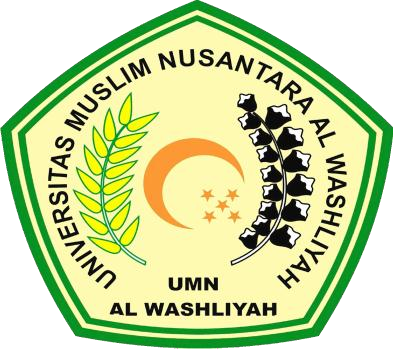 OLEH : PUSPA INDAH SARINPM. 183114090FAKULTAS EKONOMI PROGRAM STUDI MANAJEMENUNIVERSITAS MUSLIM NUSANTARA AL WASHLIYAH MEDAN2021 